от  «2»  декабря  2019 г.                                     №  135/в                                 п.Кировский« О создании резервов финансовых ресурсов и о порядке их использования для ликвидации чрезвычайных ситуаций на территории  Кировского СМО РК»             В соответствии с Федеральными законами от 21.12.1994 № 68-ФЗ «О защите населения и территории от чрезвычайных ситуаций природного и техногенного характера», от 06.10.2003 № 131-ФЗ «Об общих принципах организации местного самоуправления в Российской Федерации»  на основании Устава Кировского сельского муниципального образования Республики Калмыкия, Администрация Кировского сельского муниципального образования Республики Калмыкия постановляет:Утвердить  Порядок «Создания резервов финансовых ресурсов и их использования для ликвидации чрезвычайных ситуаций  на  территории  Кировского сельского муниципального образования Республики Калмыкия» (приложение№1). Утвердить  Правила  выделения  бюджетных  ассигнований,  предусмотренных  в бюджете  поселения  на  мероприятия  по  ликвидации  последствий чрезвычайных ситуаций  и  стихийных  бедствий на территории Кировского сельского муниципального образования Республики Калмыкия (приложение№2).Обнародовать настоящее постановление и разместить на официальном сайте   администрации поселения.           4.  Контроль над исполнением настоящего постановления оставляю за собой.Глава администрации Кировского сельскогомуниципального образованияРеспублики Калмыкия                                                      Стульнев И.С.
Приложение № 1
к постановлению 
администрации Кировского СМО РК
от 2.12.2019 г. № 135/в
ПОРЯДОК
создания резервов финансовых ресурсов и их использования для ликвидации чрезвычайных ситуаций на территории  Кировского сельского муниципального образования Республики Калмыкия
 1. Настоящий Порядок определяет основные принципы создания, использования резервов финансовых ресурсов (далее – Резервы) для ликвидации чрезвычайных ситуаций природного и техногенного характера на территории  Кировского сельского муниципального образования Республики Калмыкия.2. Резервы создаются органами местного самоуправления заблаговременно в целях экстренного привлечения необходимых средств в случае возникновения чрезвычайных ситуаций и предназначенные для первоочередного обеспечения населения в мирное и военное время, а также при проведении аварийно-спасательных и других неотложных работ. 
3. Резервы создаются исходя из прогнозируемых видов и масштабов чрезвычайных ситуаций, предполагаемого объема работ по их ликвидации, а также максимально возможного использования имеющихся сил и средств для ликвидации чрезвычайных ситуаций. 
4. Объемы резервов определяются:
- для  первоочередного  обеспечения  населения - исходя  из  прогнозируемых  условий жизнедеятельности в случае возникновения чрезвычайных ситуаций, а также характера опасностей, возникающих при ведении военных действий или вследствие этих действий;
- для проведения аварийно-спасательных и других неотложных работ - исходя из потребности обеспечения при их проведении в соответствии с планами действий по ликвидации чрезвычайных ситуаций природного и техногенного характера на территории муниципального района.
5. Использование резервов осуществляется в установленном порядке в соответствии с законодательными и иными нормативными правовыми актами Российской Федерации, законодательством и иными нормативными и правовыми актами Республики Калмыкия, нормативными правовыми актами администрации Кировского сельского муниципального образования.Приложение № 2
к постановлению 
администрации Кировского СМО РК
от 2.12.2019 г. № 135/вПРАВИЛА
выделения бюджетных ассигнований, предусмотренных в бюджете  Кировского сельского муниципального образования на мероприятия по ликвидации последствий чрезвычайных ситуаций и стихийных бедствий на территории  Кировского сельского муниципального образования Республики Калмыкия1. Настоящие Правила устанавливают порядок выделения бюджетных ассигнований, предусмотренных в бюджете  Кировского сельского муниципального образования Республики Калмыкия на мероприятия по предупреждению и ликвидации последствий чрезвычайных ситуаций и стихийных бедствий, на финансовое обеспечение мер по предупреждению и ликвидации чрезвычайных ситуаций локального, муниципального и межмуниципального характера.
2. Использование средств бюджетных ассигнований, предусмотренных в бюджете  Кировского  сельского  муниципального образования Республики Калмыкия на мероприятия по предупреждению и ликвидации последствий чрезвычайных ситуаций и стихийных бедствий на территории муниципального района, осуществляется в соответствии с полномочиями, предусмотренными Федеральным законом от 06.10.2003 г. № 131-ФЗ "Об общих принципах организации местного самоуправления в Российской Федерации" при чрезвычайных ситуациях локального, муниципального и межмуниципального характера.
3. Органы  местного самоуправления при недостаточности бюджетных ассигнований, предусмотренных в местном бюджете для предупреждения и ликвидации чрезвычайных ситуаций, не  позднее 10 дней  с  даты возникновения чрезвычайной ситуации могут обращаться в администрацию Сарпинского районного муниципального образования Республики Калмыкия с  ходатайством  о выделении  бюджетных  ассигнований из бюджета Сарпинского  районного  муниципального образования  Республики Калмыкия  на финансовое обеспечение мер по ликвидации чрезвычайной ситуации.
4. По поручению  Главы  администрации  Сарпинского районного муниципального образования Республики Калмыкия КЧС и ПБ Сарпинского муниципального района в течение 10 дней со дня выхода указанного поручения рассматривает вопрос о выделении из бюджета Сарпинского районного муниципального образования Республики Калмыкия бюджетных ассигнований, предусмотренных на мероприятия по предупреждению и ликвидации последствий  чрезвычайных  ситуаций и стихийных бедствий, на финансовое обеспечение мер по ликвидации чрезвычайной ситуации и выносит соответствующие предложения.
5. Для  рассмотрения вопроса о выделении бюджетных ассигнований из бюджета Сарпинского  сельского  муниципального образования Республики Калмыкия на финансовое обеспечение мер по ликвидации чрезвычайной ситуации  обратившийся с просьбой (ходатайством) одновременно представляет  документы, обосновывающие размер запрашиваемых бюджетных ассигнований  (далее - обосновывающие документы):
- постановление   главы   администрации  о  введении  режима  чрезвычайной  ситуации и мерах                     по  ее    ликвидации;- протокол заседания комиссии по чрезвычайным ситуациям поселения;
- акт обследования объекта, поврежденного (разрушенного), основные сведения о гибели сельскохозяйственных животных и культур, в результате чрезвычайной ситуации;
- сметный локальный расчет на проведение аварийно-восстановительных и других неотложных работ, затрат при ликвидации чрезвычайной ситуации;
-справки страхового органа;
- справки   соответствующих  государственных   надзорных   органов о факте чрезвычайной                        ситуации                  и                 ее                           характеристики                                                                    
- список  граждан  на получение материальной  помощи  за утраченное имущество, пострадавших в результате чрезвычайной ситуации;
- фотодокументы на каждый пострадавший объект с четким видом повреждений;
- сведения о наличии и расходовании финансовых резервов;
- распоряжение о выделении финансовых средств.
6. Ответственность за качество обосновывающих документов возлагается на структурные подразделения администрации муниципального района и администрацию сельского поселения.
7. Бюджетные ассигнования, предусмотренные в бюджете Сарпинского районного муниципального образования Республики Калмыкия на мероприятия по предупреждению и ликвидации последствий чрезвычайных ситуаций и стихийных бедствий на территории муниципального района,   выделяются  органам  местного самоуправления Кировского сельского  муниципального  образования   Республики  Калмыкия  для частичного покрытия расходов на финансовое обеспечение следующих мероприятий:
а) проведение превентивных мер защиты от чрезвычайных ситуаций;
б) проведение поисковых и аварийно-спасательных и других неотложных работ;
в) проведение неотложных аварийно-восстановительных работ на объектах жилищно-коммунального хозяйства, социальной сферы, сельского хозяйства;
г) закупка, доставка и кратковременное хранение материальных ресурсов для первоочередного жизнеобеспечения пострадавших граждан;
д) организация питания персонала, задействованного на ликвидации чрезвычайной ситуации.
Использование бюджетных средств на финансовое обеспечение мероприятий, не предусмотренных пунктом 7 настоящих Правил, запрещается.
8. Контроль над целевым использованием бюджетных ассигнований, выделенных на финансовое обеспечение мер по ликвидации чрезвычайных ситуаций, осуществляется централизованной бухгалтерией администрации Сарпинского  районного муниципального образования Республики Калмыкия.ПОСТАНОВЛЕНИЕ АДМИНИСТРАЦИИ КИРОВСКОГО СЕЛЬСКОГО МУНИЦИПАЛЬНОГО ОБРАЗОВАНИЯ РЕСПУБЛИКИ КАЛМЫКИЯ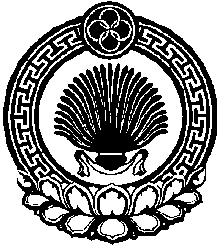 ХАЛЬМГ ТАҢҺЧИНКИРОВСК СЕЛӘНӘ  МУНИЦИПАЛЬН БҮРДӘЦИН АДМИНИСТРАЦИН ТОЛhАЧИН ТОГТАВР